Publicado en  el 24/04/2015 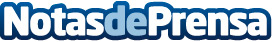 La Plataforma del Tercer Sector lamenta profundamente la tragedia en el Mediterráneo y pide medios para combatirlaDatos de contacto:Nota de prensa publicada en: https://www.notasdeprensa.es/la-plataforma-del-tercer-sector-lamenta_1 Categorias: Internacional Solidaridad y cooperación http://www.notasdeprensa.es